.RIGHT STEP, PIVOT, TRIPLE STEP, STEP, TOUCH, COASTER STEPLEFT STEP, PIVOT, TRIPLE STEP, STEP, TOUCH, COASTER STEP4 PADDLE STEPS TURNING FULL TURN LEFTPOINT, HOLD & POINT, HOLD & POINT &POINT &STEP, SCUFFSHUFFLE FORWARD, STOMP, HOLDJAZZ BOX TURNING ¼ LEFTSHUFFLE BOX TURNING ¾ RIGHTREPEATTAGWhen danced to Love You Too Much, on sequences 3 and 6, dance only as far as step 32, and end with a stomp down on Left, (instead of the scuff), then start again from the beginning. This will keep the dance phrased with the song.Too Much!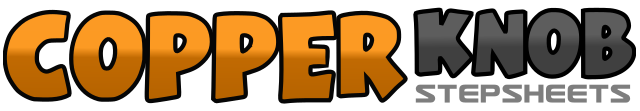 .......Count:48Wall:2Level:.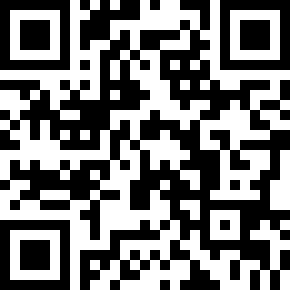 Choreographer:Marg Jones (CAN)Marg Jones (CAN)Marg Jones (CAN)Marg Jones (CAN)Marg Jones (CAN).Music:There's Your Trouble - The ChicksThere's Your Trouble - The ChicksThere's Your Trouble - The ChicksThere's Your Trouble - The ChicksThere's Your Trouble - The Chicks........1-2Step forward on right, pivot ½ to left, ending weight on left3&4Triple step in place, right, left, right5-6Step forward on left, touch right toe behind left heel7&8Coaster step back, right, left, right9-10Step forward on left, pivot ½ to right, ending weight on right11&12Triple step in place, left, right, left13-14Step forward on right, touch left toe behind right heel15&16Coaster step back, left, right, left17-18Step forward on right, pivoting ¼ turn to left on ball of left, ending weight on left19-24Repeat steps 17-18 three more times25-26Point right toe to right, hold&27-28Replace right beside left, point left toe to left, hold&29Replace left beside right, point right toe to right&30Replace right beside left, point left toe to left&31-32Replace left beside right, step forward on right, scuff left forward33&34Shuffle forward left, right, left35-36Stomp down on right, hold37-38Cross left over right, step back on right, making ¼ turn to left39-40Step left to left, touch right beside left41&42Shuffle to right, right, left, right&43&44Make ¼ turn right, pivoting on ball of right, shuffle to left, left, right, left&45&46Make ¼ turn right, pivoting on ball of left, shuffle to right, right, left, right&47&48Make ¼ turn right, pivoting on ball of right, shuffle to left, left, right, left